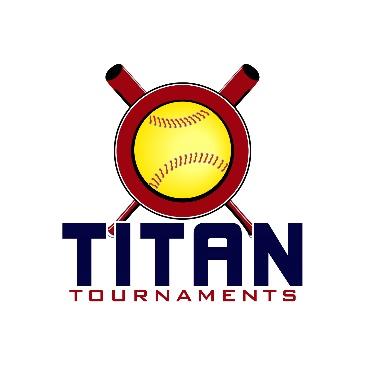 	Thanks for playing ball with Titan!	
10U & 14U Park Address: Rose Lane Park – 199 Hayley Drive, Toccoa, GAFormat: 3 seeding games + single elimination bracket play14U Age Group - Fields 1 thru 4 - Director: Ted (678)-764-143310U Age Group - Fields 5, 7, 8 - Director: David (601)-573-3669Roster and Waiver Forms must be submitted to the onsite director upon arrival and birth certificates must be available on site.Entry Fee - $415
Admission - $7 per spectator
Sanction - $35 if unpaid in 2023
Coach’s Passes – 3 per teamPlease check out the How much does my team owe document.Run rule is 12 after 3, 10 after 4, 8 after 5. Games are 7 innings if time permits.Pitching rule overview – 1. The pitcher’s pivot foot shall maintain contact with the pitcher’s plate until the forward step. Note: a pitcher may take a step back with the non-pivot foot from the plate prior, during, or after the hands are brought together. 
2. Illegal Pitch – Is a ball on the batter. Note: Runners will not be advanced one base without liability to be put out.The on deck circle is on your dugout side. If you are uncomfortable with your player being that close to the batter, you may have them warm up further down the dugout, but they must remain on your dugout side.
Headfirst slides are allowed, faking a bunt and pulling back to swing is allowed.Runners must make an attempt to avoid contact, but do not have to slide.
Warm Up Pitches – 5 pitches between innings or 1 minute, whichever comes first.Coaches – one defensive coach is allowed to sit on a bucket or stand directly outside of the dugout for the purpose of calling pitches. Two offensive coaches are allowed, one at third base, one at first base.
Offensive: One offensive timeout is allowed per inning.
Defensive: Three defensive timeouts are allowed during a seven inning game. On the fourth and each additional defensive timeout, the pitcher must be removed from the pitching position for the duration of the game. In the event of extra innings, one defensive timeout per inning is allowed.
An ejection will result in removal from the current game, and an additional one game suspension. Flagrant violations are subject to further suspension at the discretion of the onsite director.Seeding Games are 70 minutes finish the inning*Please be prepared to play at least 15 minutes prior to your team’s scheduled start times**The team that drew 2 games will receive a $65 discount**Bracket Games Are 75 Minutes Finish The Inning**Please be prepared to play at least 15 minutes prior to your team’s scheduled start times**Bracket Games Are 75 Minutes Finish The Inning**Please be prepared to play at least 15 minutes prior to your team’s scheduled start times*Seeding Games are 70 minutes finish the inning*Please be prepared to play at least 15 minutes prior to your team’s scheduled start times**10U Division**Bracket Games Are 75 Minutes Finish The Inning**Please be prepared to play at least 15 minutes prior to your team’s scheduled start times**Bracket Games Are 75 Minutes Finish The Inning**Please be prepared to play at least 15 minutes prior to your team’s scheduled start times*	Thanks for playing ball with Titan!	
12U Park Address: Cool Springs Park – 5579 Cool Springs Rd, Gainesville, GAFormat: 3 seeding games + single elimination bracket playDirector: Casey (706)-340-0588Roster and Waiver Forms must be submitted to the onsite director upon arrival and birth certificates must be available on site.Entry Fee - $415
Team Gate Fee - $125
Sanction - $35 if unpaid in 2023Please check out the How much does my team owe document.Run rule is 12 after 3, 10 after 4, 8 after 5. Games are 7 innings if time permits.Pitching rule overview – 1. The pitcher’s pivot foot shall maintain contact with the pitcher’s plate until the forward step. Note: a pitcher may take a step back with the non-pivot foot from the plate prior, during, or after the hands are brought together. 
2. Illegal Pitch – Is a ball on the batter. Note: Runners will not be advanced one base without liability to be put out.The on deck circle is on your dugout side. If you are uncomfortable with your player being that close to the batter, you may have them warm up further down the dugout, but they must remain on your dugout side.
Headfirst slides are allowed, faking a bunt and pulling back to swing is allowed.Runners must make an attempt to avoid contact, but do not have to slide.
Warm Up Pitches – 5 pitches between innings or 1 minute, whichever comes first.Coaches – one defensive coach is allowed to sit on a bucket or stand directly outside of the dugout for the purpose of calling pitches. Two offensive coaches are allowed, one at third base, one at first base.
Offensive: One offensive timeout is allowed per inning.
Defensive: Three defensive timeouts are allowed during a seven inning game. On the fourth and each additional defensive timeout, the pitcher must be removed from the pitching position for the duration of the game. In the event of extra innings, one defensive timeout per inning is allowed.
An ejection will result in removal from the current game, and an additional one game suspension. Flagrant violations are subject to further suspension at the discretion of the onsite director.Seeding Games are 70 minutes finish the inning*Please be prepared to play at least 15 minutes prior to your team’s scheduled start times**12U Division**Bracket Games Are 75 Minutes Finish The Inning**Please be prepared to play at least 15 minutes prior to your team’s scheduled start times**Bracket Games Are 75 Minutes Finish The Inning**Please be prepared to play at least 15 minutes prior to your team’s scheduled start times**Bracket Games Are 75 Minutes Finish The Inning**Please be prepared to play at least 15 minutes prior to your team’s scheduled start times*TimeFieldGroupTeamScoreTeam8:301R/CFranklin Fastpitch5-1GU Elite8:302BBuford 0818-1Alpharetta 098:303BGA Thunderbolts7-5Shock FP Gwinnett8:304BN GA Force5-7GA Vengeance9:551R/CFranklin Fastpitch10-5Sandy Springs9:552BBuford 089-1Rhyne Park9:553BFury Premier 0914-3Shock FP Gwinnett9:554BN GA Force5-6GA Thunderbolts11:201R/CGU Elite1-4Southern Fire11:202R/CHome Plate Havoc1-10Fireproof11:203BFury Premier 0910-1GA Vengeance11:204BAlpharetta 093-2Rhyne Park12:451R/CHome Plate Havoc0-14EC Elite12:452R/CSandy Springs7-0Southern Fire12:453BBuford 084-3GA Thunderbolts12:454BShock FP Gwinnett2-4N GA Force2:101R/CFranklin Fastpitch8-3EC Elite2:102R/CSandy Springs7-3Fireproof2:103BAlpharetta 0910-0Fury Premier 092:104BGA Vengeance5-4Rhyne Park3:351R/CHome Plate Havoc1-12Southern Fire3:352R/CFireproof2-10GU EliteTimeFieldGroupTeamScoreTeam5:052R/C GoldGame 12 SeedSouthern Fire4-63 SeedSandy Springs6:352R/C GoldC -ShipWinner of Game 1Sandy Springs4-31 SeedFranklin5:051R/C SilverGame 14 SeedEC Elite11-27 SeedHome Plate6:351R/C SilverGame 25 SeedGU Elite5-16 SeedFireproof8:051R/C SilverC-ShipWinner of Game 1EC Elite5-1Winner of Game 2GU EliteTimeFieldGroupTeamScoreTeam3:354B
Game 11 Seed Fury Premier6-18 SeedShock FP3:353B
Game 24 SeedGa Vengeance3-15 SeedGa Force5:054B
Game 33 SeedThunderbolts6-76 SeedAlpharetta5:053B
Game 42 SeedBuford6-17 SeedRhyne Park6:354B
Game 5Winner of Game 1Fury Premier4-2Winner of Game 2Ga Vengeance6:353B
Game 6Winner of Game 3Alpharetta2-6Winner of Game 4Buford8:054B
ChampionshipWinner of Game 5Fury4-0Winner of Game 6BufordTimeFieldTeamScoreTeam8:307Express Sawyer4-6CG Legacy Beck8:308Platinum Elite5-6Lady Ambush 2K129:557Diamond Dawgs2-7Team GA 20129:558Suwanee Fastpitch17-0GA Prime – Thomas11:207Express Sawyer13-4Lady Ambush 2K1211:208Platinum Elite1-7CG Legacy Beck12:457Suwanee Fastpitch6-4Diamond Dawgs12:458Platinum Elite6-9Team GA 20122:107Suwanee Fastpitch8-14Express Sawyer2:108GA Prime – Thomas1-18Team GA 20123:357Diamond Dawgs4-11CG Legacy Beck3:358GA Prime Thomas8-16Lady Ambush 2K125:057GoldGame 11 SeedTeam Ga
0-54 SeedSuwanee
6:357GoldGame 22 SeedLegacy Beck
3-73 SeedExpress
8:057GoldChampionshipWinner of Game 1Suwanee
11-10Winner of Game 2Express
5:058SilverGame 15 SeedAmbush17-28 SeedPrime6:358SilverGame 26 SeedPlatinum9-47 SeedDiamond Dawgs8:058SilverChampionshipWinner of Game 1Ambush
11-10Winner of Game 2Platinum
TimeFieldGroupTeamScoreTeam8:301TitanHome Plate Stars10-4GA Blaze8:302TitanBuford Bombers5-10GA Vengeance8:303TitanBulletproof2-3Premier FP K/P9:551SpartanATL Flames Rosenkoff5-6ATL Premier Rose9:552SpartanCG Legacy Gravitt4-4Buford FP9:553SpartanBall Busters1-15Bandits11:201TitanHome Plate Stars8-10GA Vengeance11:202TitanBuford Bombers0-4Bulletproof11:203TitanGA Blaze0-20Premier FP K/P12:451SpartanATL Flames Rosenkoff6-7CG Legacy Gravitt12:452SpartanATL Premier Rose19-1Bandits12:453SpartanBall Busters0-14Buford FP2:101TitanHome Plate Stars0-15Buford Bombers2:102TitanBulletproof13-0GA Blaze2:103TitanGA Vengeance3-9Premier FP K/P3:351SpartanATL Flames Rosenkoff19-2Ball Busters3:352SpartanATL Premier Rose10-5CG Legacy Gravitt3:353SpartanBandits0-10Buford FP5:001GoldGame 1Titan 1 SeedPremier FP KP13-0Spartan 2 SeedBuford 6:301GoldGame 2Spartan 1 SeedAtl Premier0-14Titan 2 SeedBulletproof8:001GoldChampionshipWinner of Game 1Premier FP KP
0-6Winner of Game 2Bulletproof
5:002SilverGame 1Titan 3 SeedGa Vengeance8-7Spartan 4 SeedAtl Flames6:302SilverGame 2Spartan 3 SeedCG Legacy Gravitt8-4Titan 4 SeedBuford Bombers8:002SilverChampionshipWinner of Game 1Ga Vengeance
10-9Winner of Game 2CG Legacy Gravitt5:003BronzeGame 1Titan 5 Seed Home Plate8-6Spartan 6 SeedBall Busters6:303BronzeGame 2Spartan 5 SeedBandits4-8Titan 6 SeedGa Blaze8:003BronzeChampionshipWinner of Game 1Home Plate
4-7Winner of Game 2Ga Blaze
